【施工状況写真】1．沈設ステージ2．刃口ブロック(上部内面30cmコンクリート)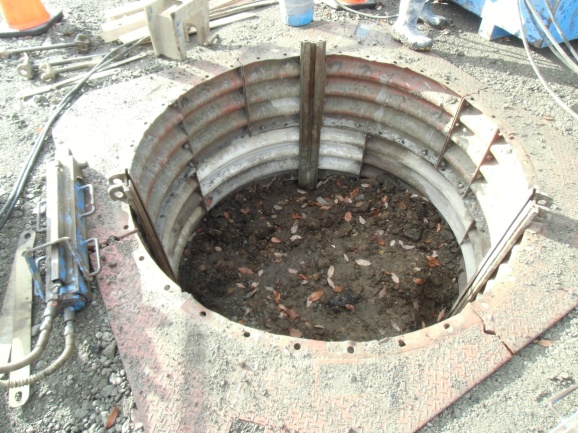 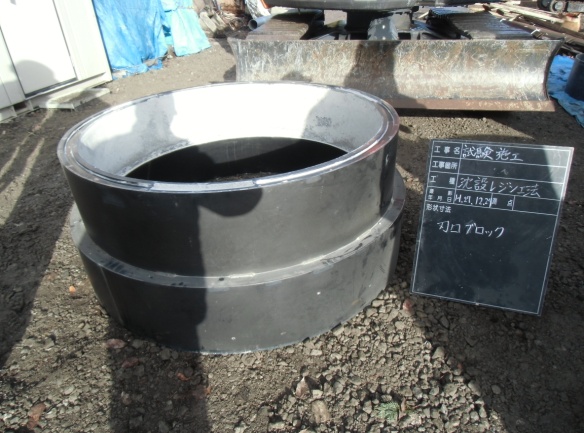 3．刃口ブロック　止水テープ取付4．刃口ブロック　接着剤塗布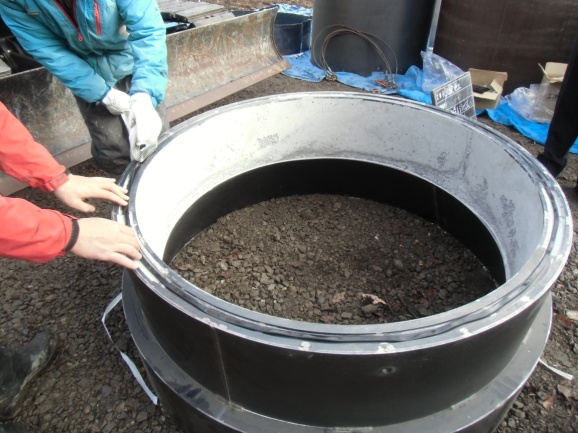 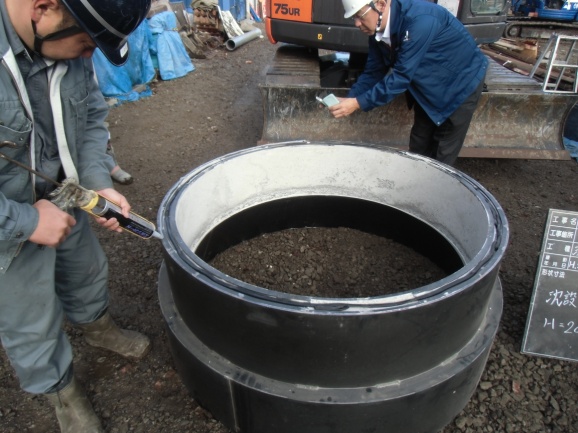 5．沈設ブロックH2000接続6．沈設ブロックH2000緊結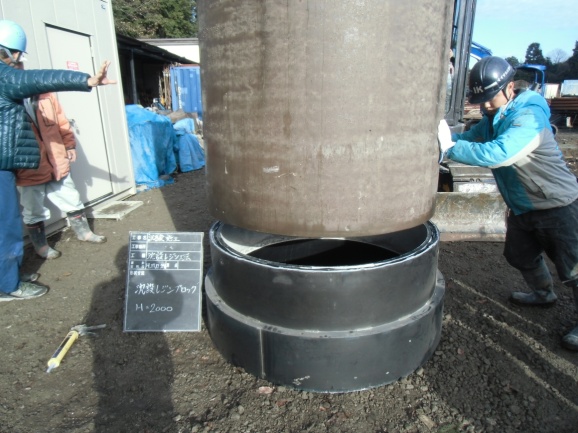 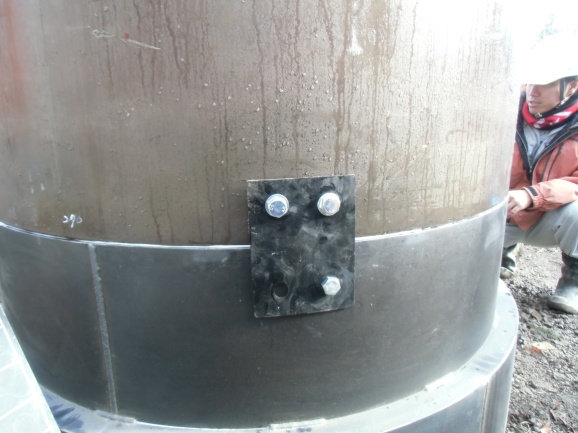 7．沈設ブロック施工状況8．沈設ブロックガイド取付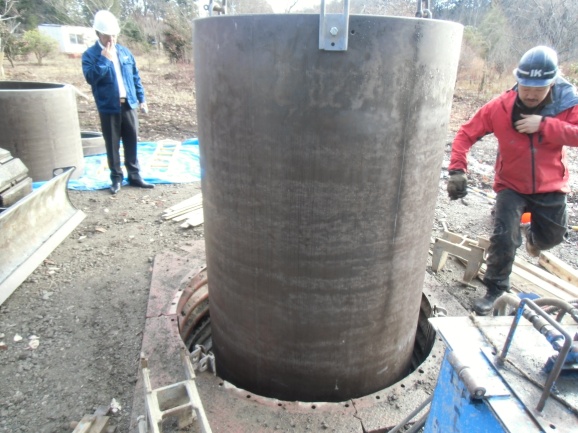 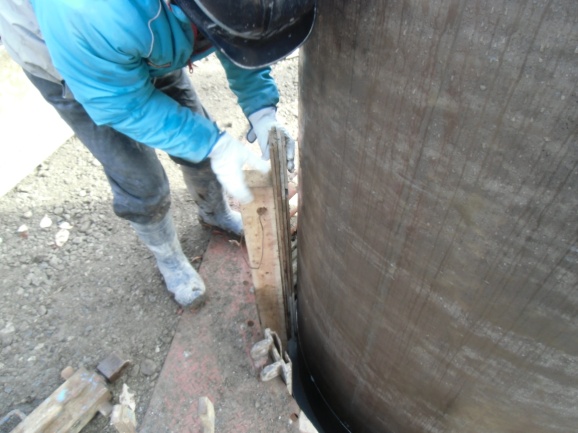 9．内面保護材10．内面保護材取付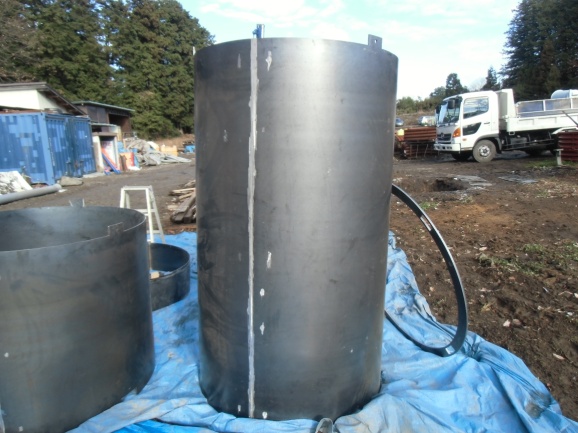 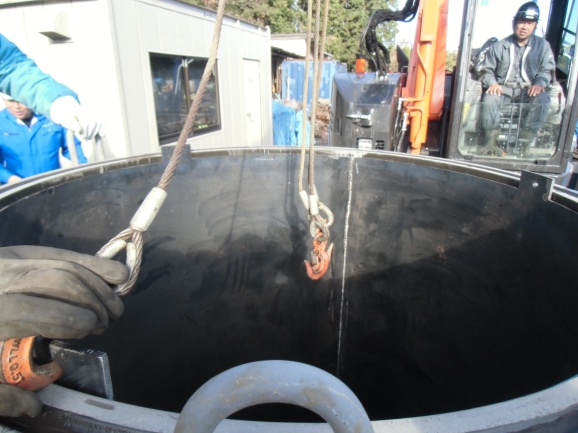 11．押し輪取付12．引張り治具取付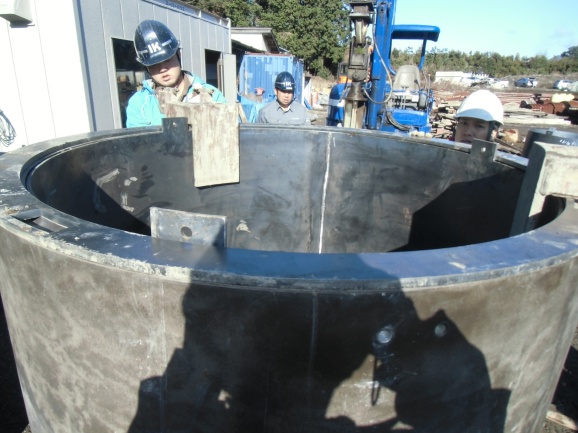 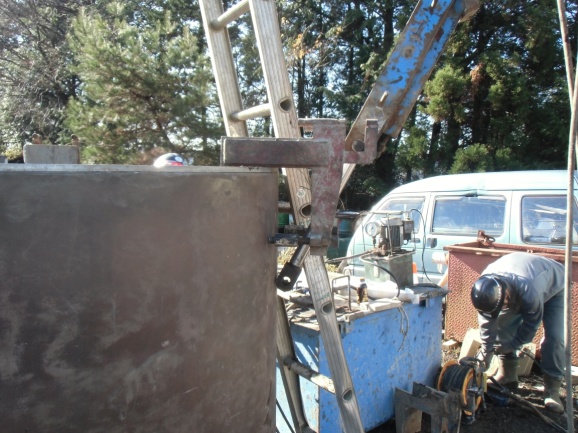 13．掘削その①14．掘削その②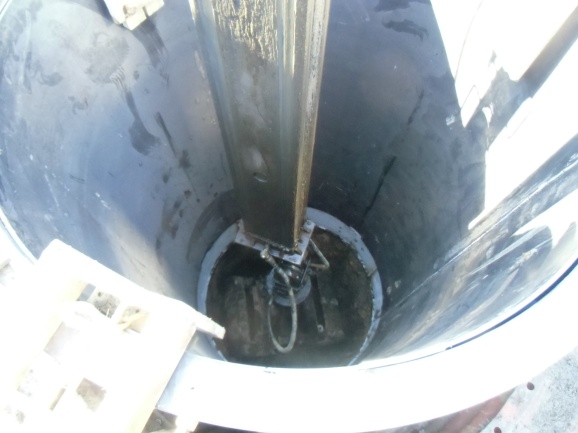 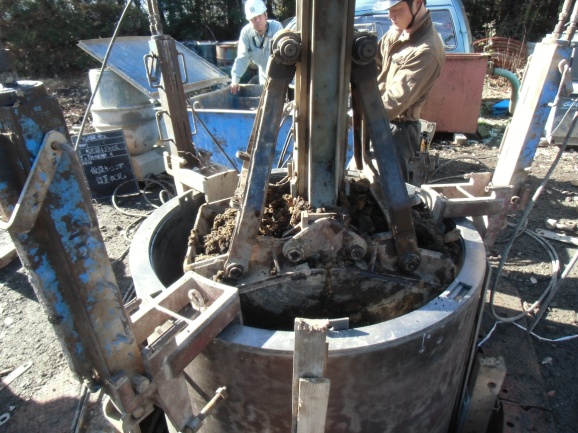 15．掘削その③16．掘削その④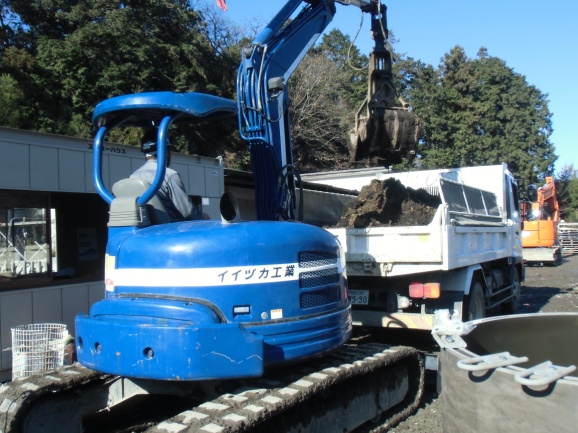 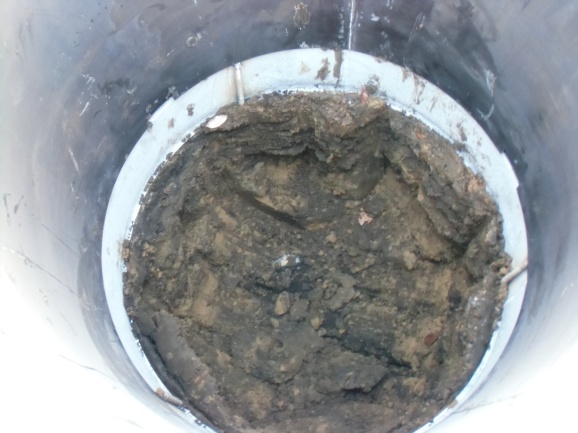 17．人員により掘削18．沈設ブロック止水テープ取付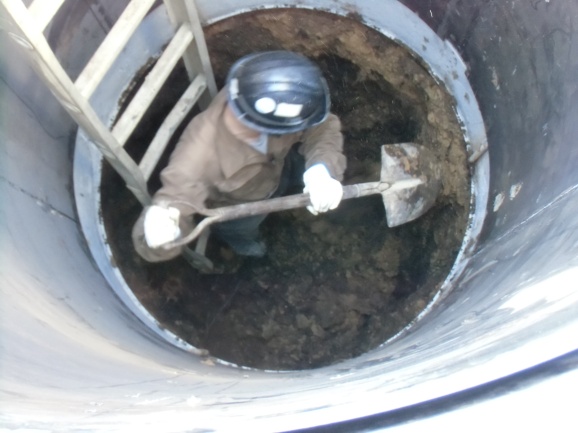 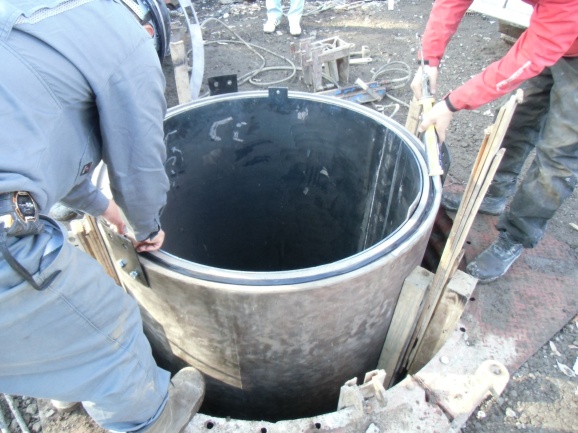 19．沈設ブロック　接着剤塗布20．沈設ブロックH1000接続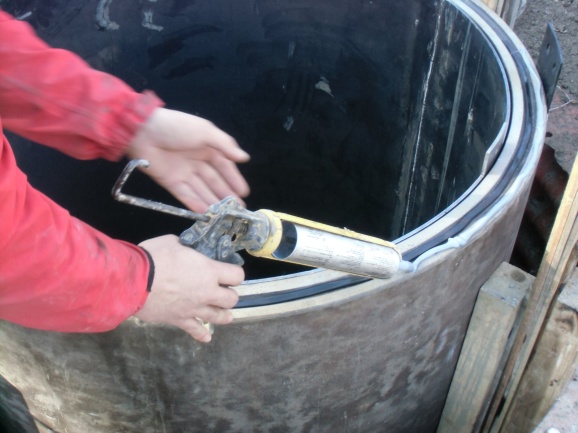 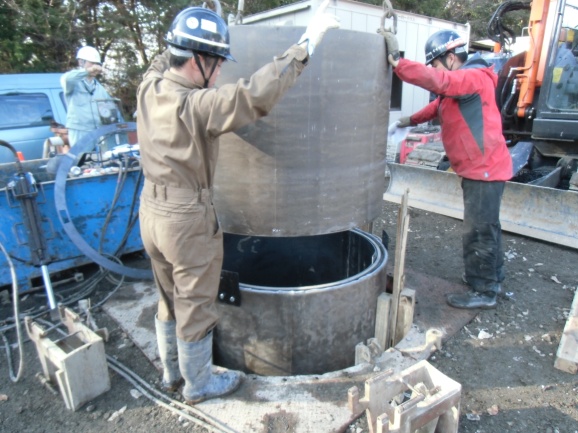 21．沈設ブロックH1000緊結22．沈設ブロックH1000内面保護材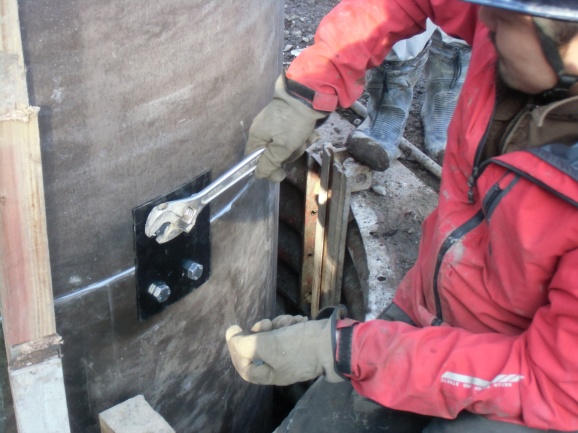 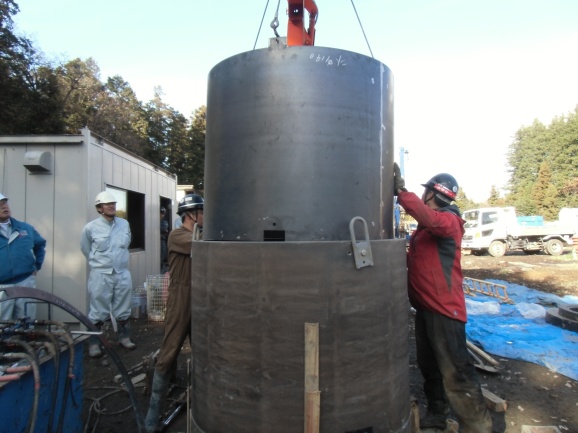 23．内面保護材接続面24．内面保護材溶接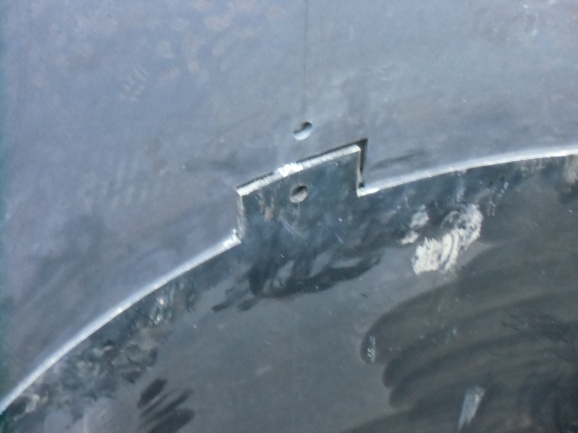 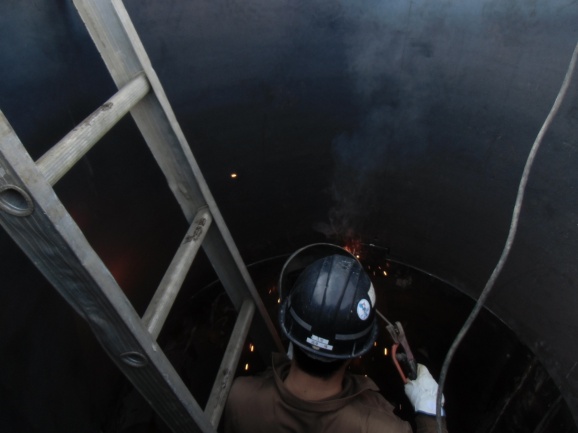 25．押し輪取付26．引張り治具取付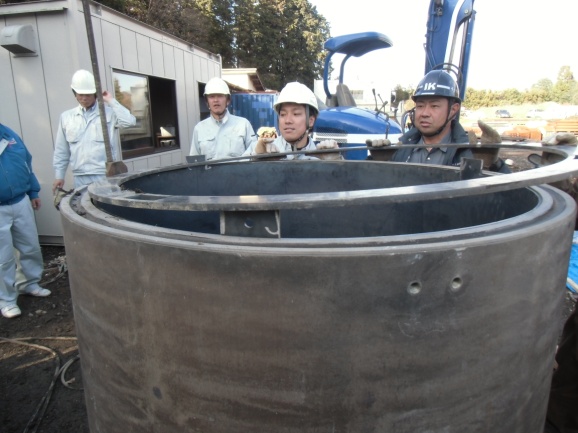 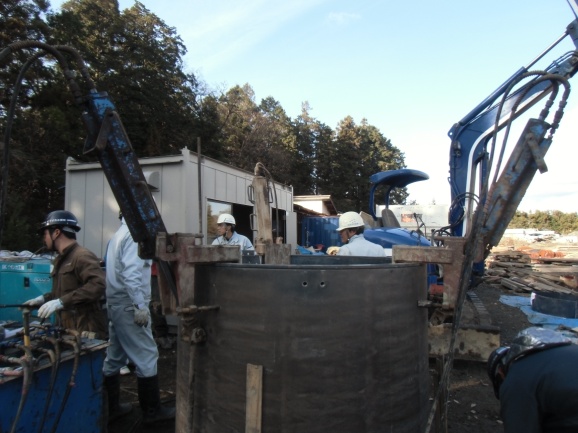 27．掘削その①28．掘削その②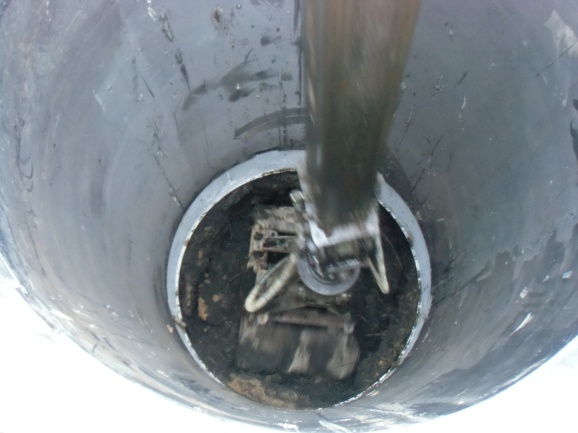 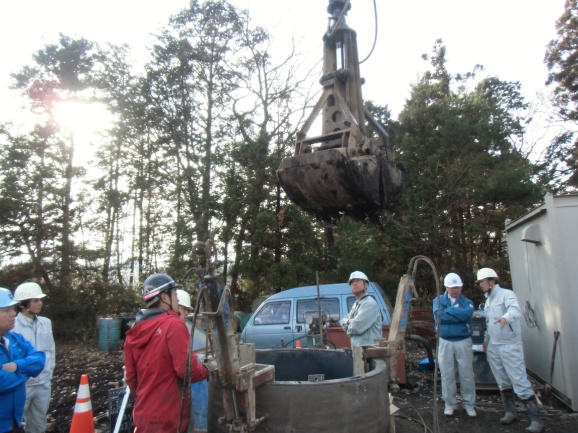 29．掘削その③30．掘削その④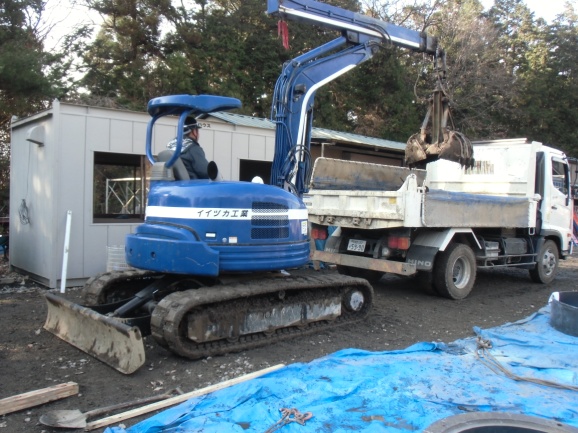 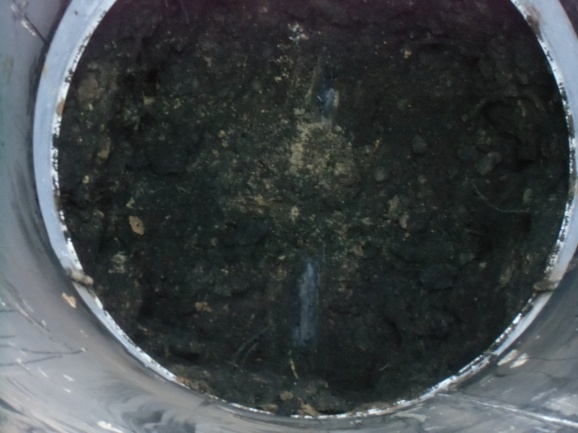 31．沈設完了32．内面保護材撤去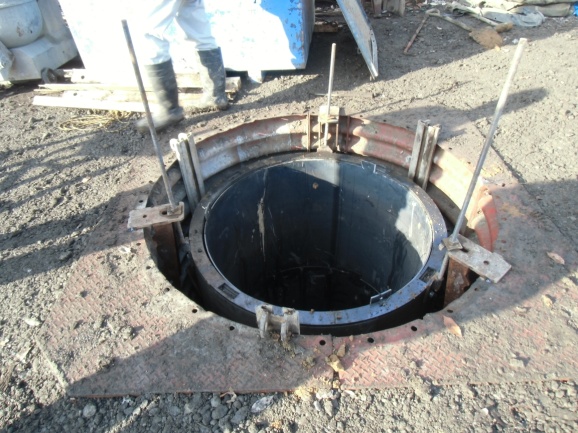 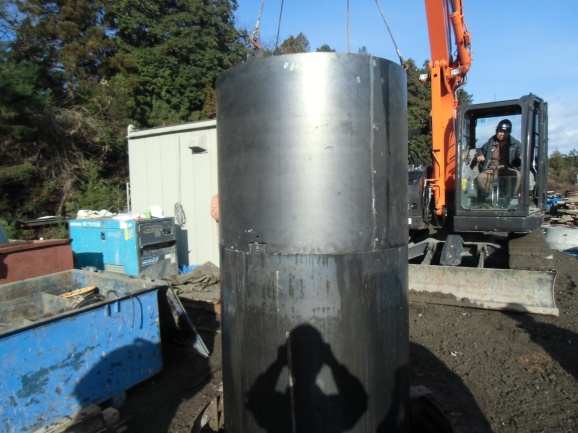 33．内面傷あと34．グラウト材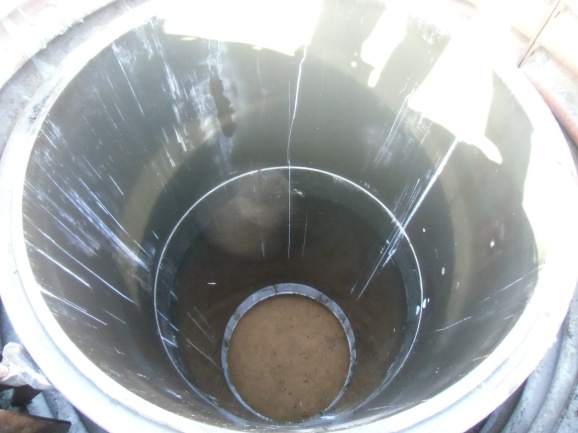 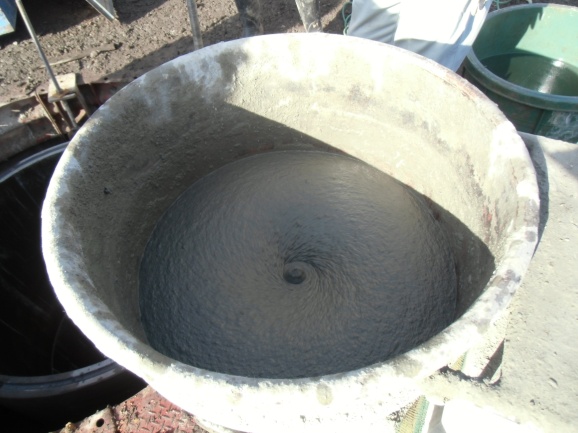 35．グラウト材打設36．底版ブロック設置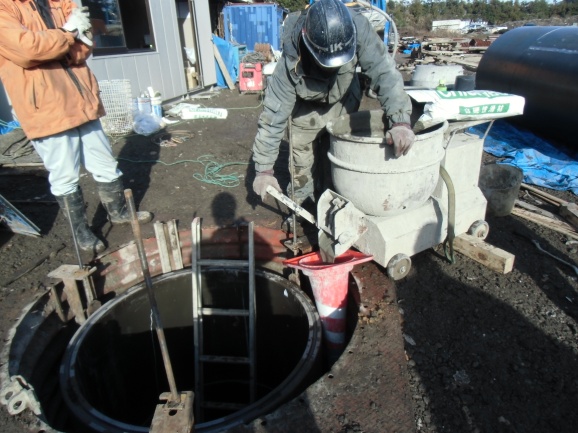 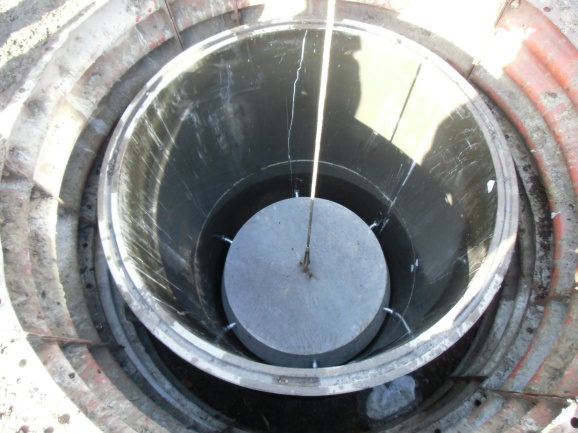 37．梯子取付38．沈設ステージ撤去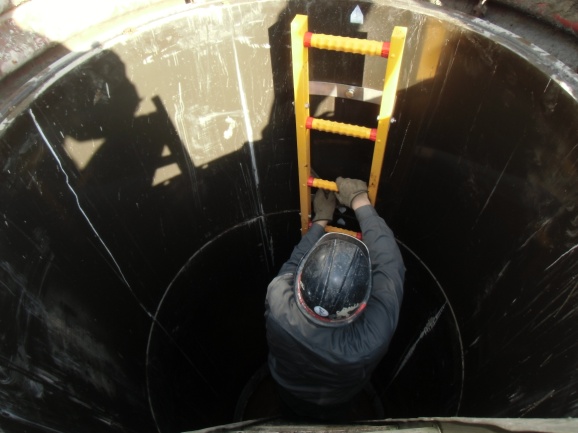 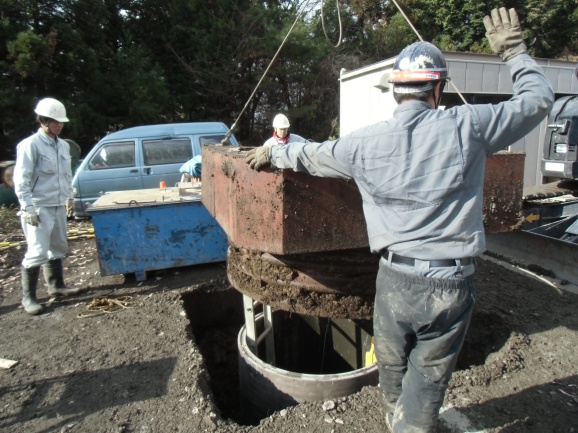 39．頂版設置40．リングH100設置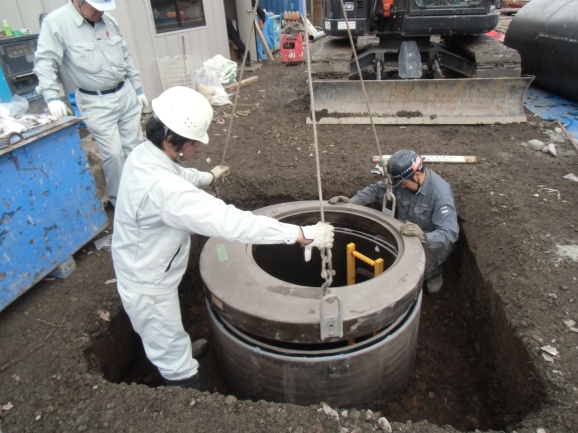 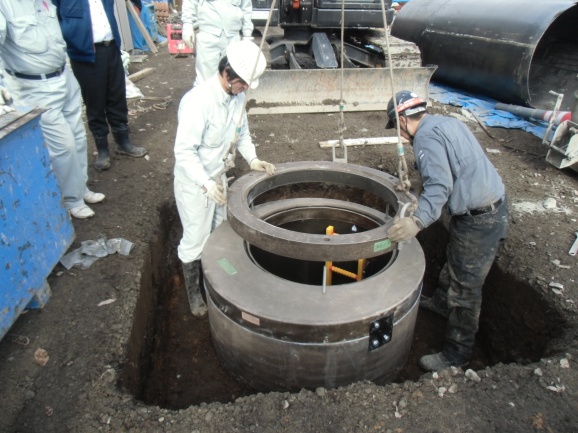 41．設置完了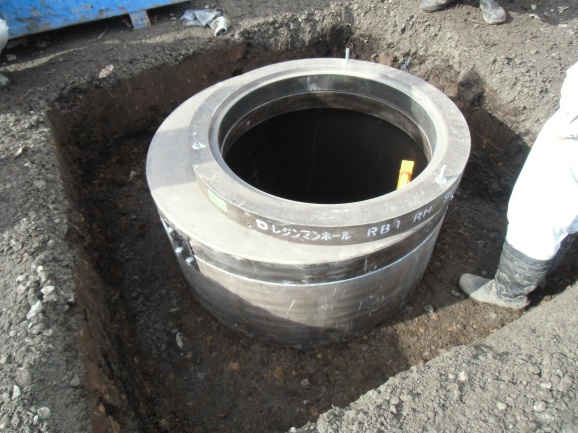 